第35回 びわ湖国際医療フォーラムBiwako Forum for International Medical Services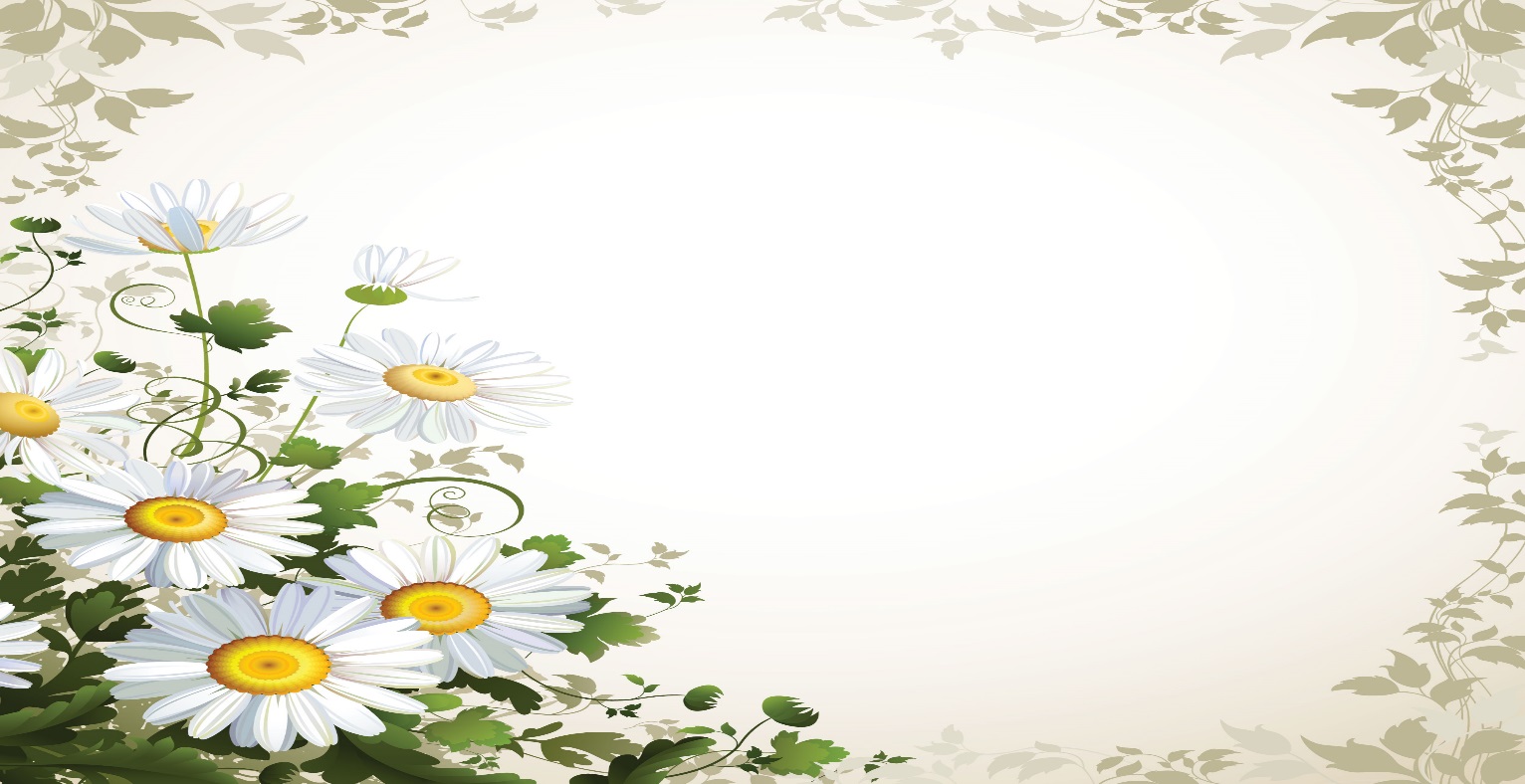 特別講演
演題　「共生社会と外国人の医療～私達はどこへ向かっているのか」
講師　　沢田貴志先生　（神奈川県勤労者医療生活協同組合・港町診療所所長　特定非営利活動法人シェア 副代表理事）
略歴　：千葉大学医学部卒業。総合内科専門医取得した後、港町診療所勤務（現在所長）。多数の外国人の診療に携わる傍らNPOで外国人の健康相談、自治体の医療通訳制度の構築、海外での医療協力活動などに関わる。現在4大学で非常勤講師、公衆衛生学修士(マヒドン大学）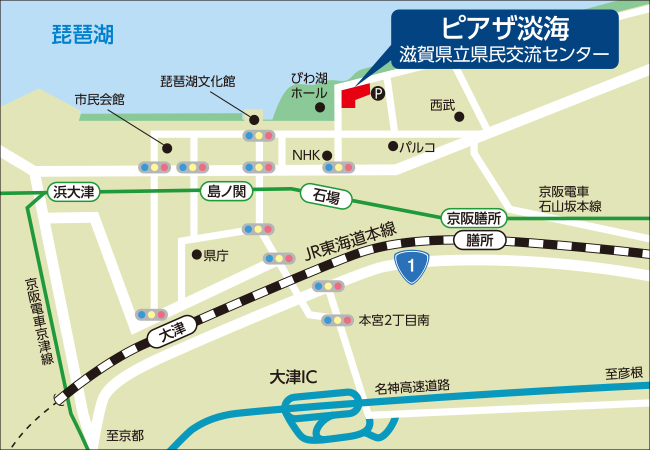 